Nazwa zadania w projekcie:-------Logo do druku na gadżetach reklamowych: trzy kolory cmyk: biały, 
szary (7/0/0/45), 
czerwony (18/96/100/11)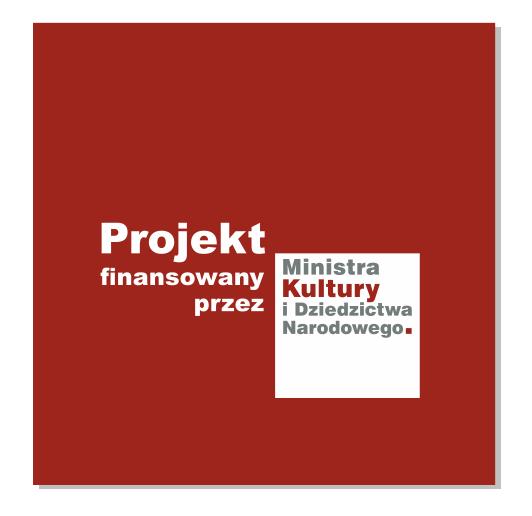 L.P.NAZWAOPIS POZYCJIZdjęcie poglądoweIlośćKsiążkaŻołnierze KORPUSU OCHRONY POGRANICZA, Artur Ochał, 2017, wydawnictwo: Narodowe Centrum Kultury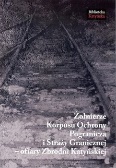 10KsiążkaTarcza II Rzeczypospolitej. Korpus Ochrony Pogranicza 1924–1939, Artur Ochał, Warszawa 2018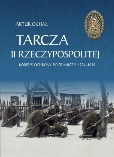 10Power bankWymagane napięcie: 5VKolor obudowy: -Złącza wejściowe: Micro USB Type BLiczba Złącz Wejścia: 1Napięcie zasilające: 5VZłącza wychodzące: wszystkich 2:4 pin USB Typ AMaksymalne natężenie prądu: 2.1 ASzczegóły urządzenia zasilającego: 2x 4 pin USB Type A-5V-2.1 ACechy: Wyświetlacz LCDZnakowanie: logo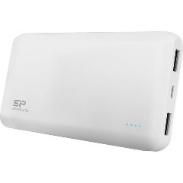 10Kubek termicznyCechy dodatkowe: blokada pokrywy, korek automatyczny, podwójne ściankiKolor: -Maksymalne utrzymanie ciepła: do 5 godzinMateriał: stal nierdzewnaPojemność: 420 mlZnakowanie: logo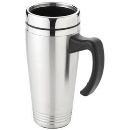 20Kubek z nadrukiemNadruk: logo MKiDNKolor: biały i czerwonyMateriał: ceramikaTyp znakowania:druk bezpośredni, kalka ceramicznaWymiary: 80 x 95 mmZnakowanie: logo 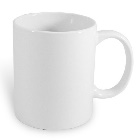 37Kalendarz książkowy notatnikowyKolor: biały, czerwonyMateriał: ekoskóraTyp znakowania: tłoczenieWymiary:14,5 x 20,5 cmZnakowanie: logo 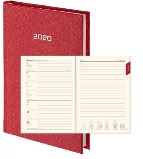 15